震災救援所運営管理標準マニュアル（基本編）令和５年７月杉並区危機管理室防災課<　目　　次　>１ 震災救援所運営連絡会の基本方針	- 1 -２ 震災救援所運営連絡会の組織	- 2 -３ 各班・各部の役割	- 3 -マニュアルの目的このマニュアルは、震度5強以上の地震の発生直後から１週間程度に焦点をあて、できる限り迅速かつ安全に震災救援所を開設・運営することができるように作成したものです。今回の震災救援所運営管理標準マニュアルの改定では、次の３点に焦点をあて、修正を行いました。①新型コロナウイルス感染症対策を踏まえた対応②区地域防災計画の修正事項や被災自治体での事例等の反映③マニュアル内容の視認性を重視したレイアウトの変更また、本マニュアルは「」のマークがある箇所を記載することで、各震災救援所のマニュアル作成が可能となっています。発災時に迅速に震災救援所を開設・運営できるよう、ぜひ、今回の改定版をもとに震災救援所運営連絡会（以下、連絡会）にてマニュアルを作成・更新していただきますよう、お願いいたします。※このマニュアルは、あくまでも標準的なものとして作成したものです。既にマニュアルを作成済の連絡会におかれましては、今回の改定版を参考にしていただき、既存マニュアルの更新に活用くださいますよう、お願いいたします。　震災救援所運営連絡会の基本方針震災救援所運営連絡会では、杉並区で「震度５強以上」の地震が発生した場合、震災救援所を運営し、被災者の支援を行います。【震災救援所運営管理の基本方針】　震災救援所運営連絡会の組織大規模災害が発生した場合、震災救援所運営連絡会の関係者の参集がままならないことも想定されるため、相互に協力し合い、運営に協力できる人を避難してきた人の中から積極的に募ったうえで運営管理本部を立ち上げてください。　各班・各部の役割各班・各部の主な役割を以下のようにまとめました。※発災直後の混乱期においては、各班・各部の参集状況も異なることが予想されるため、初動編マニュアルを参考にして連絡会員全員が初動対応を行えるようにしましょう。＜各班の役割＞＜各部の役割＞マニュアルの内容と活用方法①基本編連絡会の組織、役割など、基本的な事項についてまとめています。②初動編発災直後の初期対応に絞りまとめています。※被災状況によって、連絡会員の誰が参集できるかわかりません。部（物資等配給部、施設管理部など）に関係なく全員が初動対応を実施できるようになりましょう。【活用方法】・☆のマークがある部分を記載し、初動編マニュアルを作成・連絡会員全員で、初動編マニュアルをもとに初動対応訓練を実施③運営管理編初動編以降の活動について、各部（庶務・情報部、物資等配給部、救護・支援部、施設管理部）ごとにまとめています。【活用方法】・各部ごとに☆のマークがある部分を記載し、各部の運営管理編マニュアルを作成・各部、運営管理編マニュアルをもとに運営訓練を実施④資料・様式集震災救援所の初動対応や運営で使用する資料や様式についてまとめています。班事務事項事務事項仕事の内容総括班の業務庶務被害状況の収集被害状況の収集総括班の業務庶務被害状況の収集火災の情報を報告総括班の業務庶務被害状況の収集その他被害状況、避難者人数等の報告総括班の業務広報施設が使用できない場合の対応他施設への移動周知避難者対応班避難者登録校門の開放、避難者の誘導鍵の受取避難者対応班避難者登録校門の開放、避難者の誘導校門の開放、避難者の誘導避難者対応班避難者登録避難者の受入れ検温コーナー・一般受付の設置避難者対応班避難者登録避難者の受入れ受付窓口への誘導避難者対応班避難者登録避難者の受入れ避難者の受付避難者対応班避難者登録避難者の受入れ避難者名簿の入力・管理避難者対応班情報提供帰宅困難者の対応帰宅困難者の対応施設の安全点検班施設管理施設の安全点検点検担当の設置施設の安全点検班施設管理施設の安全点検体育館・校舎の安全点検施設の安全点検班施設管理施設の安全点検危険箇所の応急措置衛生班衛生体調不良者等の受入れ専用受付の設置衛生班衛生体調不良者等の受入れ専用スペースの設置衛生班衛生体調不良者等の受入れ校庭での分散待機の呼びかけ衛生班衛生体調不良者等の受入れ専用受付への誘導衛生班衛生体調不良者等の受入れ体調不良者等の受付部事務事項事務事項仕事の内容庶務・情報部庶務震災救援所の全体運営運営管理本部会議の開催庶務・情報部庶務震災救援所の全体運営運営記録の作成庶務・情報部庶務救援隊本隊等との連絡通信手段確保庶務・情報部庶務各部連絡調整情報連絡・調整庶務・情報部避難者登録避難者の受入れ避難者名簿の作成・管理庶務・情報部避難者登録避難者の受入れ避難者の滞在場所の割り当て庶務・情報部渉外外来者等への対応避難者家族等の対応庶務・情報部広報避難者への情報周知避難者への生活情報の提供等庶務・情報部ボランティアボランティアの受入れ一般ボランティアの受入れ物資等配給部給水飲料水の確保、供給応急給水の実施物資等配給部給水飲料水の確保、供給給水拠点からの調達物資等配給部給水生活用水の確保、供給プールの水の利用・供給物資等配給部給水生活用水の確保、供給防災井戸の水の利用・供給物資等配給部物資物資の調達・管理・分配防災倉庫内備蓄品の活用物資等配給部物資物資の調達・管理・分配災害備蓄倉庫内備蓄品の活用物資等配給部物資物資の調達・管理・分配支援物資の受け入れ・活用物資等配給部物資他部への資機材提供照明器具、救助資機材等の受渡し物資等配給部炊き出し炊き出しの実施炊き出し（食糧配給）救護・支援部救護傷病者の応急手当応急手当の実施救護・支援部救護重傷者の搬送緊急医療救護所への搬送救護・支援部支援避難者の健康管理避難者の健康状態の聞き取り等救護・支援部救助被災者救援救助活動サポート救護・支援部災害時要配慮者対応災害時要配慮者の安否確認地域のたすけあいネットワーク登録者の安否確認作業救護・支援部災害時要配慮者対応避難してきた災害時要配慮者対応避難生活の支援救護・支援部災害時要配慮者対応避難してきた災害時要配慮者対応第二次救援所、福祉救援所への搬送施設管理部施設管理施設の安全点検建物安全点検施設管理部施設管理施設の利用指定及び維持管理校内各部屋の割り振り施設管理部施設管理施設の利用指定及び維持管理物資集積場所の指定・維持管理施設管理部施設管理施設の利用指定及び維持管理ごみ集積場所の指定・維持管理施設管理部施設管理施設の利用指定及び維持管理ペットの収容場所の指定施設管理部施設管理防火・治安対策巡回等施設管理部トイレトイレの確保及び維持管理各種トイレの設置、使用場所の指定、維持管理施設管理部トイレトイレの確保及び維持管理トイレ等の衛生管理衛生班衛生感染症対策体調不良者等の受付、対応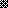 